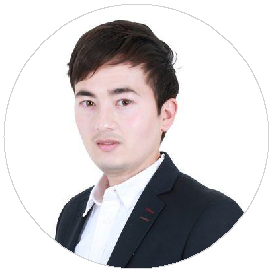 SabyrzhanHotel's & Restaurant's Industry / F&BSabyrzhan-397797@gulfjobseeker.com 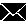 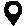 DUBAI, UAE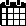 12 April, 1994High energy, hard worker candidate with nice attitude, excellent knowledge and great experienced in the huge brends like The Ritz Carlton, Armani Hotels, looking forward to have good opportunities in the other huge brend, highly motivated to use all of my experienced skills to provide unforgettable service to the customers and to bring maximum profit to the company. Hope to progress in this industry even in such diﬃcult circumstancesWORK EXPERIENCE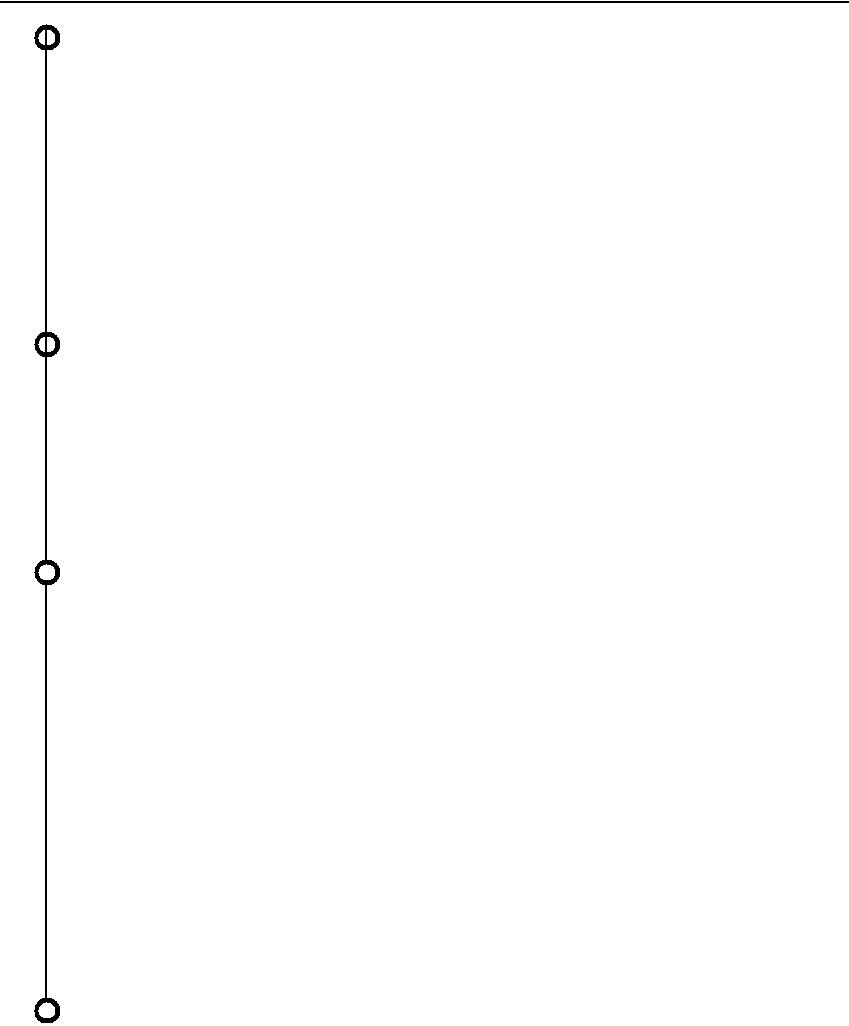 HousekeeperClassic Hotel 3 Star09/2014 – 02/2016	Osh/ Kyrgyzstan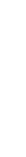 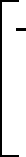 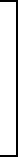 Responsible for mixing and formulating cleaning solutions for carpets. Supervised steam cleaning procedures on all carpeted areas of the hotel. Provided assistance to the elderly and very young children. Greeted hotel guests on every encounter; answered all questions and concerns to the best of my ability.Sales consultantLevi's05/2016 – 08/2016	Ekaterinburg/Russia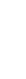 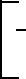 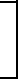 Kept track of special orders, damaged products, and buy-backs Responsible for the general promotion of the productsBell Boy ~ WaiterThe Ritz Carlton, Bahrain/ Asia de Cuba (asian & latin cousin) Restaurant01/2017 – 06/2018	Manama/BahrainOne of the best Hotel in Bahrain with the best location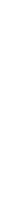 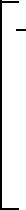 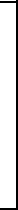 Meeting and greeting the guests, Presenting a menu and providing detailed information about (portions, ingredients or potential food allergies, Taking guest’s orders and delivering food and beverages as per service standards, Providing excellent wait service to ensure guest’s satisfaction, Handling guest’s complaints and reporting to the supervisor regarding any issue taking place, Cleaning the working place and preparing the stations for the next day operationWaiter ~ Senior WaiterFine Dining Restaurant06/2018 – 04/2020	Dubai/UAE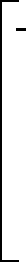 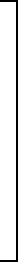 Studies menu, restaurant specials and orients new serving staﬀ on which items to choose, how to recommend and how to pair with wine, beer and spirits. Greets guests and escorts them to their tables. Answers questions about the menu, special dishes and general inquiries about the restaurant. Directly responds to customer service issues. Prepares flambe items such as Lobster Spaghetti and Baked Sea bass crust within visual proximity of the customer. Prepares and serves Caesar Salad to the customer. Conducts last minute check on the dining area to make sure everything is prepared according to standardSKILLS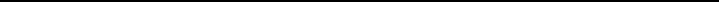 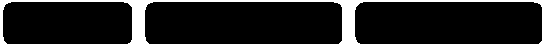 Energetic	Language's skills	Knowledgeable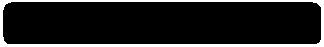 Excels in a team environment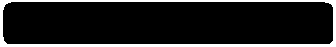 Excellent communication skills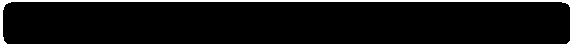 Great understanding on how popular recipes are made.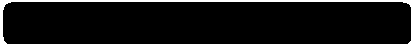 Experienced in food and wine pairings.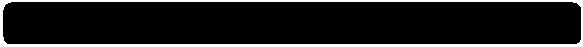 Proven capacity to learn the menu plus special oﬀerings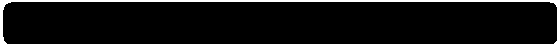 4+ years experience in the hotel & restaurant industryEDUCATIONHigh School Degree / MOU S.O.SH (09/2001 – 06/2012)Ekaterinburg / RussiaMechanic / Welder / Courses (05/2013 – 11/2013)SredneUralsk Factory / Ekaterinburg / RussiaSECOM Privet College / English Language Courses (01/2014 – 05/2016)Osh / KyrgyzstanLANGUAGESEnglishFull Professional ProficiencyRussianNative or Bilingual ProficiencyTurkishProfessional Working ProficiencyItalianElementary ProficiencyINTERESTS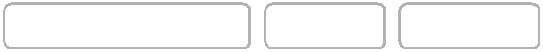 To see the WORLD	Football	Basketball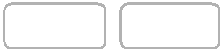 Tennis	Books